Priorities for the WeekWeekly Calendar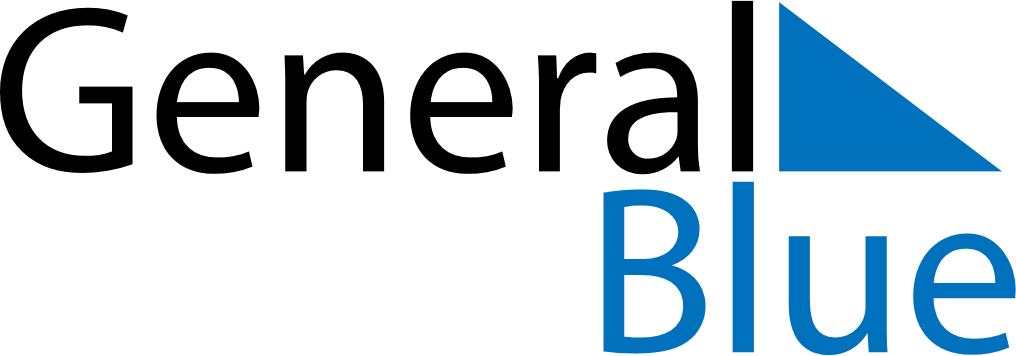 January 22, 2023 - January 28, 2023Weekly CalendarJanuary 22, 2023 - January 28, 2023Weekly CalendarJanuary 22, 2023 - January 28, 2023Weekly CalendarJanuary 22, 2023 - January 28, 2023Weekly CalendarJanuary 22, 2023 - January 28, 2023Weekly CalendarJanuary 22, 2023 - January 28, 2023Weekly CalendarJanuary 22, 2023 - January 28, 2023Weekly CalendarJanuary 22, 2023 - January 28, 2023SUNJan 22MONJan 23TUEJan 24WEDJan 25THUJan 26FRIJan 27SATJan 286 AM7 AM8 AM9 AM10 AM11 AM12 PM1 PM2 PM3 PM4 PM5 PM6 PM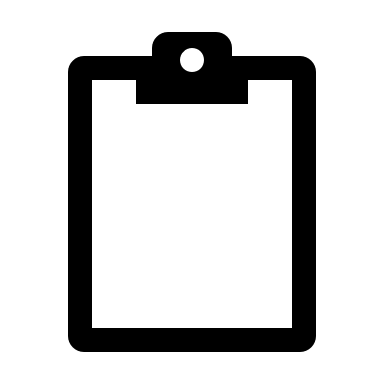 